附件1：参会人员回执为便于接待，请您将参会回执于2020年 11月12日前邮件发送至人才发展专委会秘书处邮箱：office@hr.edu.cn；联系电话：胡敏  151-0152-0071  高艺铭：151-6517-9901 附件2：交通指南：上海静安昆仑大酒店（上海市静安区华山路250号）联系电话：021-31268778/51078338地图指引见下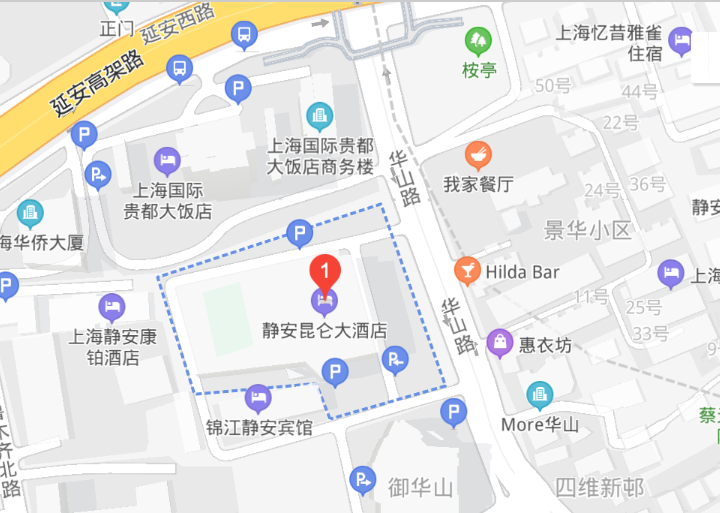 交通指引：上海虹桥国际机场出租车：从机场到酒店打车约40元，用时大约25分钟。轨道交通：2号线，步行949米，用时大约37分钟。上海浦东国际机场出租车：从机场到酒店打车约230元，用时大约1小时6分钟。轨道交通：2号线直达，步行841米，用时大约1小时21分钟。上海虹桥站出租车：从上海虹桥站到酒店打车约80元，用时大约1小时。公共交通：2号线，步行753米，用时大约36分钟。4、上海站出租车：从上海站到酒店打车约35元，用时大约30分钟公共交通：1号线直达，步行979米，用时大约29分钟。5、上海南站出租车：从上海南站到酒店打车约35元，用时大约30分钟轨道交通：1号线直达，步行979米，用时大约29分钟。6、上海西站出租车：从上海西站到酒店打车约35元，用时大约30分钟轨道交通：11号线转2号线，步行1000米，用时大约35分钟单位名称参会人员性别职务邮箱 用于发送会议详细议程及须知手机微信用于建群交流和即时分享会议资料、PPT、照片参会人员性别职务邮箱 用于发送会议详细议程及须知手机微信用于建群交流和即时分享会议资料、PPT、照片住宿安排标准双床间       间   500元/晚；会务安排拼住；不住宿入住日期：2020年11月     日；离店日期：2020年11月    日    酒店名称：上海静安昆仑大酒店地址：上海市静安区华山路250号电话：021-31268778/51078338   标准双床间       间   500元/晚；会务安排拼住；不住宿入住日期：2020年11月     日；离店日期：2020年11月    日    酒店名称：上海静安昆仑大酒店地址：上海市静安区华山路250号电话：021-31268778/51078338   标准双床间       间   500元/晚；会务安排拼住；不住宿入住日期：2020年11月     日；离店日期：2020年11月    日    酒店名称：上海静安昆仑大酒店地址：上海市静安区华山路250号电话：021-31268778/51078338   标准双床间       间   500元/晚；会务安排拼住；不住宿入住日期：2020年11月     日；离店日期：2020年11月    日    酒店名称：上海静安昆仑大酒店地址：上海市静安区华山路250号电话：021-31268778/51078338   标准双床间       间   500元/晚；会务安排拼住；不住宿入住日期：2020年11月     日；离店日期：2020年11月    日    酒店名称：上海静安昆仑大酒店地址：上海市静安区华山路250号电话：021-31268778/51078338   